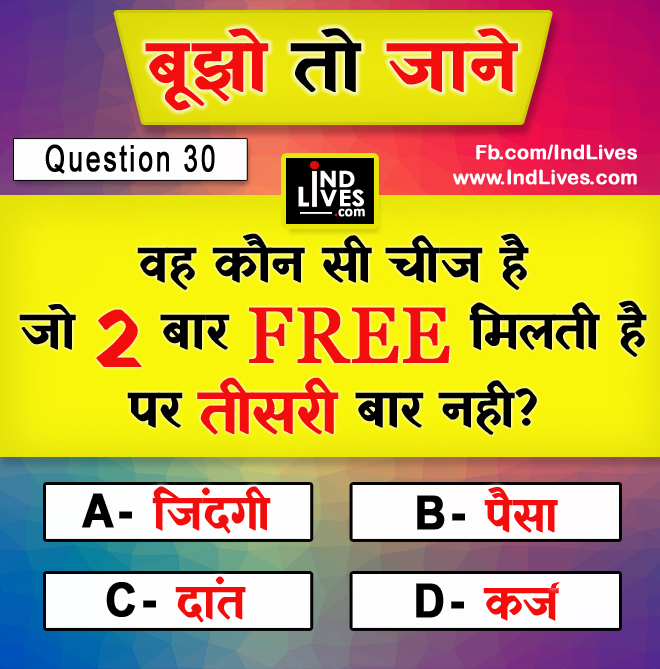 उत्तर-	दाँत